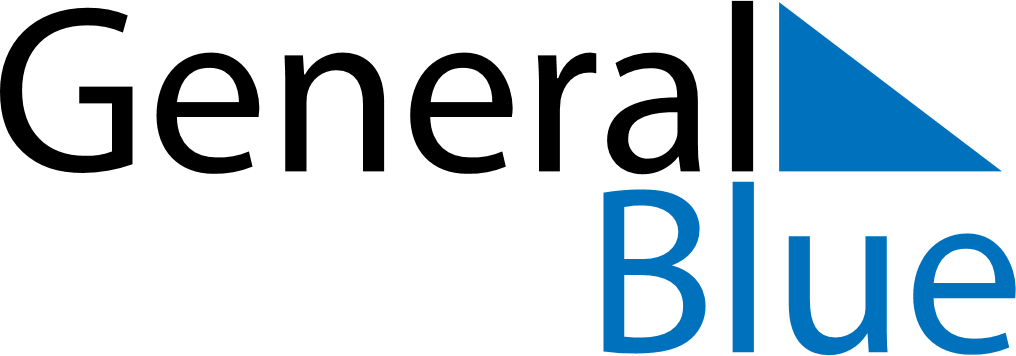 February 2026February 2026February 2026February 2026NorwayNorwayNorwaySundayMondayTuesdayWednesdayThursdayFridayFridaySaturday1234566789101112131314Mother’s Day1516171819202021Carnival2223242526272728